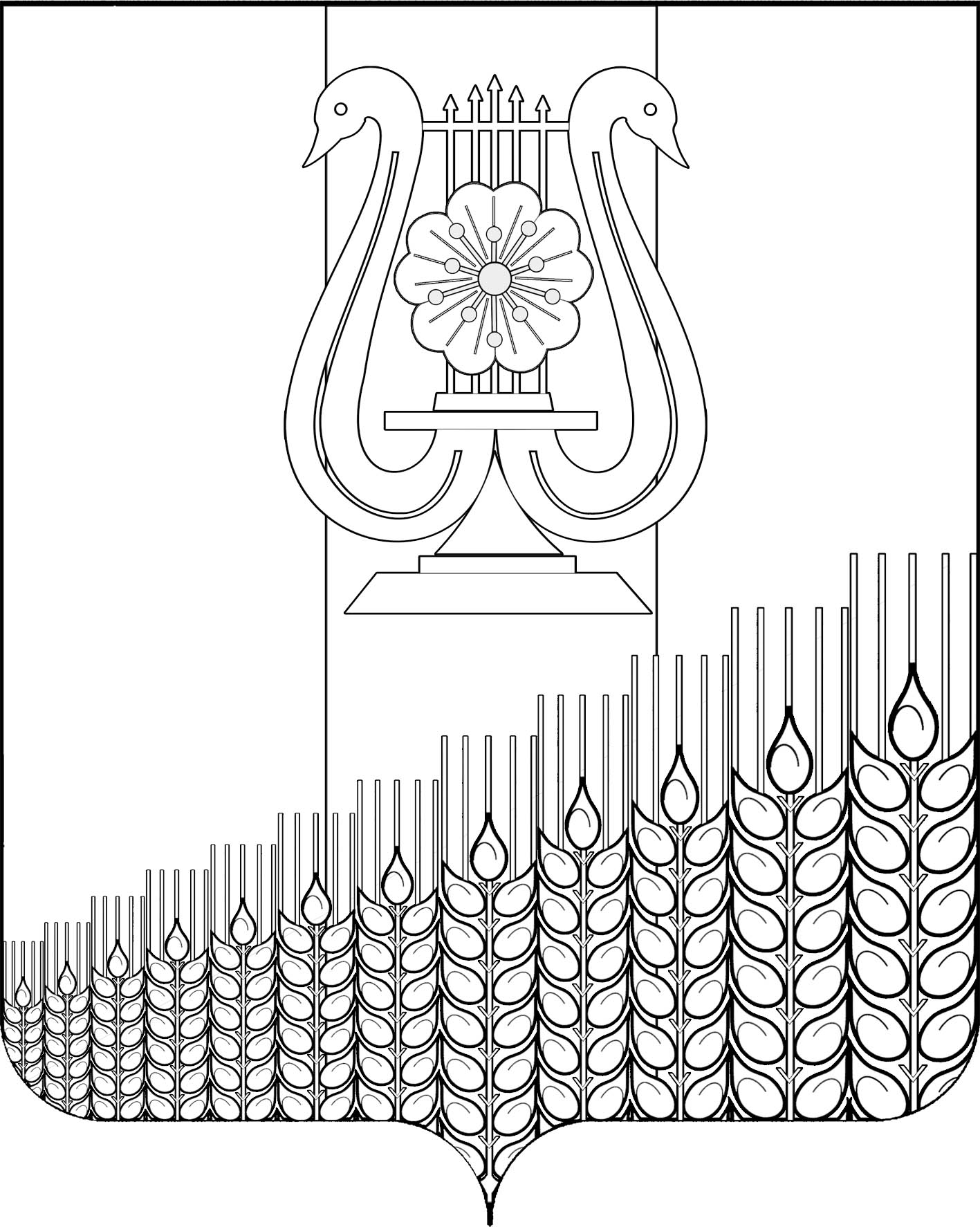 АДМИНИСТРАЦИЯ ПЕРВОМАЙСКОГО СЕЛЬСКОГО ПОСЕЛЕНИЯ
КУЩЕВСКОГО РАЙОНАПОСТАНОВЛЕНИЕ	от                                                                                                                №   поселок ПервомайскийПРОЕКТОб утверждении административного регламента исполнения муниципальной функции «Осуществление муниципального контроляза  соблюдением правил благоустройства территории  Первомайского  сельского поселения Кущевского района»В соответствии пп. 6 ч. 1 ст. 16 Федерального закона от 06 октября 2003года№ 131-ФЗ «Об общих принципах организации местного самоуправления в Российской Федерации», Федерального закона от 26 декабря 2008 года № 294-ФЗ «О защите прав юридических лиц и индивидуальных предпринимателей при осуществлении государственного контроля (надзора) и муниципального контроля», Уставом Первомайского сельского поселения Кущевского района  п о с т а н о в л я ю: 1. Утвердить административный регламент исполнения муниципальной функции  «Осуществление муниципального контроля за  соблюдением правил благоустройства территории  Первомайского сельского поселения Кущевского района» согласно приложению.2. Общему отделу администрации Первомайского сельского поселения (Дмитриченко) обнародовать настоящее постановление в специально установленных местах для обнародования и разместить в информационной сети «Интернет» на официальном сайте администрации Первомайского сельского поселения.3.Контроль за выполнением настоящего постановления оставляю за собой. 4. Постановление вступает в силу со дня его обнародования.Исполняющий обязанностиГлавы Первомайского сельского поселения                                                   Кущевского района                                                                              С.Г.Емельянов                                                                                           ПРИЛОЖЕНИЕУТВЕРЖДЕН постановлением администрацииПервомайского сельского поселенияКущевского районаот ________ г. №  _____Административный регламентисполнения муниципальной функции «Осуществление муниципального контроля за  соблюдением правил благоустройства территории Первомайского  сельского поселенияКущевского района»1. Общие положения1.1. Наименование муниципальной функции «Осуществление муниципального контроля за  соблюдением правил благоустройства территории  Первомайского сельского поселения Кущевского района».1.2. Муниципальную функцию «Осуществление муниципального контроля за  соблюдением правил благоустройства территории  Первомайского сельского поселения Кущевского района» исполняет администрация Первомайского сельского поселения Кущевского района в лице специалиста администрация Первомайского сельского поселения Кущевского района.1.3. Проведение муниципального контроля по соблюдению обязательных требований и (или) требований в сфере благоустройства, установленных муниципальными правовыми актами (далее – контроль в установленной сфере деятельности), осуществляется в соответствии с:- Конституцией Российской Федерации, опубликована в «Российской газете» от 25 декабря 1993 года № 237;- Федеральным законом от 26 декабря 2008 года №  294-ФЗ «О защите прав юридических лиц и индивидуальных предпринимателей при осуществлении государственного контроля (надзора) и муниципального контроля» опубликован в «Российской газете» от 30 июля 2010 года № 168;- Федеральным законом от 06 октября 2003 года № 131-ФЗ «Об общих принципах организации местного самоуправления в Российской Федерации», опубликован в «Российской газете» от 08 октября 2003 года № 202;- Федеральным законом от 10 января 2002 года № 7-ФЗ «Об охране окружающей среды»;- Федеральным законом от 24 июня 1998 года № 89-ФЗ «Об отходах производства и потребления»;- Лесным кодексом Российской Федерации от 04 декабря 2006 года № 200-ФЗ;- Водным кодексом Российской Федерации» от 03 июня 2006 № 74-ФЗ;- Кодексом Российской Федерации об административных правонарушениях от 30 декабря  № 195-ФЗ;- Федеральным законом от 02 мая 2006 года № 59-ФЗ «О порядке рассмотрения обращений граждан Российской Федерации»;- Постановлением Правительства Российской Федерации от 30 октября  № 489 «Об утверждении Правил подготовки органами государственного контроля (надзора) и органами муниципального контроля ежегодных планов проведения плановых проверок юридических лиц и индивидуальных предпринимателей»;- Приказом Минэкономразвития России от 30 апреля 2009 года  № 141 «О реализации положений Федерального закона «О защите прав юридических лиц и индивидуальных предпринимателей при осуществлении государственного контроля (надзора) и муниципального контроля»;- Уставом Первомайского  сельского поселения Кущевского района;1.4. Задачей муниципального контроля является обеспечение соблюдения предприятиями, организациями независимо от их организационно-правовых форм и форм собственности, их руководителями, должностными лицами, индивидуальными предпринимателями обязательных требований и (или) требований, установленных муниципальными правовыми актами в сфере обеспечения благоустройства на территории Первомайского  сельского поселения Кущевского района.1.5. Юридическими фактами, являющимися основаниями для осуществления муниципального контроля в установленной сфере деятельности, являются:- 	 ежегодный план проверок (далее – План);- истечение срока исполнения юридическим лицом, индивидуальным предпринимателем ранее выданного администрацией Первомайского сельского поселения Кущевского района предписания об устранении выявленного нарушения требований, установленных муниципальными правовыми актами;- поступление в администрацию Первомайского  сельского поселения Кущевского района  обращений и заявлений граждан, в том числе индивидуальных предпринимателей, юридических лиц, информации от органов государственной власти, органов местного самоуправления, из средств массовой информации, связанных с нарушением соблюдения в сфере обеспечения чистоты и порядка, установленных муниципальными правовыми актами требований.1.6. Конечными результатами проведения проверок при осуществлении муниципального контроля являются:- составление акта проверки;- вынесение предписаний по устранению нарушений требований с указанием сроков их исполнения;- исполнение нарушителями ранее выданных предписаний об устранении нарушений;- возбуждение дел по фактам выявленных административных правонарушений в соответствии с Кодексом Российской Федерации об административных правонарушениях.1.7. Основанием для приостановления исполнения административной процедуры является изменение действующих на федеральном и (или) региональном уровне норм, регламентирующих осуществление муниципального контроля на объектах хозяйственной деятельности.1.8. Права и обязанности должностных лиц, при осуществлении муниципального контроля:1). При осуществлении мероприятий по контролю в сфере благоустройства должностные лица администрации, (далее - должностные лица), имеют право:- осуществлять мероприятия, входящие в предмет проверки, в пределах предоставленных полномочий;- получать от субъекта проверки информацию, которая относится к предмету проверки;- обращаться в органы внутренних дел за содействием в предотвращении или пресечении действий, препятствующих осуществлению контроля в области благоустройства, а также в установлении (выявлении) лиц, виновных в нарушении требований действующего законодательства;- привлекать к проведению проверки экспертов, экспертные организации, не состоящие в гражданско-правовых и трудовых отношениях с субъектами проверки, в отношении которых проводится проверка, и не являющиеся аффилированными лицами проверяемых лиц;- взаимодействовать с органами государственного контроля (надзора) при организации и проведении проверок, с саморегулируемыми организациями по вопросам защиты прав их членов при осуществлении муниципального контроля в области благоустройства.2). При осуществлении мероприятий по муниципальному контролю в сфере благоустройства должностные лица обязаны:- своевременно и в полной мере исполнять предоставленные в соответствии с действующим законодательством, муниципальными правовыми актами Первомайского сельского поселения Кущевского района полномочия по предупреждению, выявлению и пресечению нарушений требований федеральных законов, законов Краснодарского края и муниципальных правовых актов Первомайского сельского  поселения Кущевского района по вопросам благоустройства;- соблюдать действующее законодательство, муниципальные правовые акты Первомайского сельского поселения Кущевского района, права и законные интересы субъектов проверок;- проводить проверку только во время исполнения служебных обязанностей, выездную проверку только при предъявлении служебных удостоверений;- не препятствовать субъекту проверки (его уполномоченному представителю) присутствовать при проведении проверки и давать разъяснения по вопросам, относящимся к предмету проверки;- предоставлять субъекту проверки (его уполномоченному представителю), присутствующему при проведении проверки, информацию и документы, относящиеся к предмету проверки;- знакомить субъекта проверки (его уполномоченного представителя) с результатами проверки;- учитывать при определении мер, принимаемых по фактам выявленных нарушений, соответствие указанных мер тяжести нарушений, их потенциальной опасности для жизни, здоровья людей, для животных, растений, окружающей среды, объектов культурного наследия, для возникновения чрезвычайных ситуаций природного и техногенного характера, а также не допускать необоснованное ограничение прав и законных интересов физических, юридических лиц и индивидуальных предпринимателей;- доказывать обоснованность своих действий при их обжаловании субъектами проверок в порядке, установленном законодательством Российской Федерации;- соблюдать сроки проведения проверки, установленные Федеральным законом от 26 декабря 2008 № 294-ФЗ «О защите прав юридических лиц и индивидуальных предпринимателей при осуществлении государственного контроля (надзора) и муниципального контроля»;- не требовать от субъекта проверки документы и иные сведения, представление которых не предусмотрено законодательством Российской Федерации, муниципальными правовыми актами Первомайского  сельского поселения Кущевского района;перед началом проведения выездной проверки по просьбе субъекта проверки (его уполномоченного представителя) ознакомить с положениями административного регламента, в соответствии с которым проводится проверка;осуществлять запись о проведенной проверке в журнале учета проверок, при отсутствии журнала учета проверок осуществлять соответствующую запись в акте проверки.1.9. Права и обязанности лиц в отношении которых проводится проверка:1)   Субъекты проверок при проведении проверки имеют право:непосредственно присутствовать при проведении проверки, давать объяснения по вопросам, относящимся к предмету проверки;получать от должностных лиц администрации информацию, которая относится к предмету проверки;знакомиться с результатами проверки и указывать в акте проверки о своем ознакомлении с результатами проверки, согласии или несогласии с ними, а также с отдельными действиями должностных лиц администрации;обжаловать действия (бездействие) администрации, должностных лиц администрации, повлекшие за собой нарушение прав субъекта проверки при проведении проверки, в административном и (или) судебном порядке в соответствии с законодательством Российской Федерации;осуществлять иные права, предусмотренные действующим законодательством.2) Субъекты проверок при проведении проверок обязаны:- представлять должностным лицам, проводящим проверку, необходимые документы;- обеспечивать присутствие руководителей или иных должностных лиц, юридических лиц; присутствовать лично или обеспечить присутствие уполномоченных представителей (для индивидуальных предпринимателей и физических лиц);- не препятствовать осуществлению должностными лицами администрации муниципального контроля в области благоустройства;- исполнять иные обязанности, предусмотренные действующим законодательством.2.Требования к порядку исполнения муниципальной функции.2.1. Информация о месте нахождения и графике работы администрации Первомайского сельского поселения Кущевского района, исполняющей муниципальную функцию, способы получения информации о месте нахождения государственных и муниципальных органов и организаций, участвующих в исполнении муниципальной функции:местонахождение: Администрация Первомайского сельского поселения Кущевского района: Краснодарский край, Кущевский район,                                    пос. Первомайский ул. Советская, 23;график работы:понедельник - пятница - с 08.00 до 16.00 (перерыв с 12.00 до 13.00);электронный адрес: admpervpos@mail.ru;контактные телефоны: (86168) 48409, 48477Информация о порядке исполнения муниципальной функции представляется:а) в администрации Первомайского сельского поселения Кущевского района:б) на официальном Интернет-портале администрации Первомайского сельского поселения Кущевского района: http//:pervovajskoe-sp.ru, в федеральной государственной информационной системе «Единый портал государственных и Муниципальных услуг (функций)»: набрав адрес официального сайта федеральной государственной информационной системы «Единый портал государственных и Муниципальных услуг (функций)» www.gosuslugi.ru, заявители могут получить полную информацию по вопросам предоставления муниципальной функции, услуг, необходимых и обязательных для предоставления муниципальных функции, сведений о ходе предоставления указанной функции.В федеральной государственной информационной системе «Единый портал государственных и муниципальных услуг (функций)» размещается следующая информация:- полная версия Административного регламента предоставляемой функции размещается (после официального обнародования) на официальном сайте администрации Первомайского сельского поселения Кущёвского района http//:pervovajskoe-sp.ru;в) на информационных стендах в помещении администрации Первомайского сельского поселения Кущевского района.Для получения информации о процедурах исполнения муниципальной функции заинтересованные лица обращаются в администрация: лично, по телефону, в письменном виде почтовым отправлением или в форме электронного сообщения.Основными требованиями к информированию заинтересованных лиц являются:достоверность представляемой информации об административных процедурах;чёткость в изложении информации об административных процедурах;полнота информирования об административных процедурах;наглядность форм представляемой информации об административных процедурах;удобство и доступность получения информации об административных процедурах;оперативность представления информации об административных процедурах.Должностными лицами может даваться устное индивидуальное информирование (личное или по телефону).При ответах на телефонные звонки и устные обращения должностные лица в рамках своей компетенции подробно и в вежливой (корректной) форме информируют обратившихся по интересующим их вопросам. Информирование должно проводиться без больших пауз, лишних слов, оборотов и эмоций.Рекомендуемое время телефонного разговора - не более 10 минут, личного устного информирования - не более 15 минут.При невозможности должностного лица, принявшего телефонный звонок, самостоятельно ответить на поставленные вопросы, телефонный звонок может быть переадресован (переведён) на другое должностное лицо.Индивидуальное письменное информирование (по электронной почте) осуществляется направлением электронного письма на адрес электронной почты заявителя и должно содержать чёткий ответ на поставленные вопросы.Информационные стенды размещаются на видном, доступном месте и призваны обеспечить каждое заинтересованное лицо исчерпывающей информацией об исполнении муниципальной функции.Оформление информационных листов осуществляется удобным для чтения шрифтом - Times New Roman, формат листа А-4; текст - прописные буквы, размер шрифта № 16 - обычный; наименование - заглавные буквы, размер шрифта № 16 - жирный, поля - 1 см вкруговую. Тексты материалов должны быть напечатаны без исправлений, наиболее важная информация выделяется жирным шрифтом.Утверждённый ежегодный план проведения плановых ежегодных проверок (далее - ежегодный план проверок) доводится до сведения заинтересованных лиц посредством его размещения на официальном Интернет-портале администрации Первомайского сельского поселения Кущевского района.2.2. Муниципальная функция осуществляется бесплатно.2.3. Срок исполнения муниципальной  функции.2.3.1. Исполнение муниципальной функции  осуществляется постоянно.2.3.2. Срок проведения проверки, исчисляемый с даты, указанной в распоряжении о проведении проверки, не должен превышать двадцать рабочих дней.2.3.3. В отношении одного субъекта малого предпринимательства общий срок проведения плановой выездной проверки не может превышать пятьдесят часов для малого предприятия и пятнадцать часов для микропредприятия в год.2.3.4. В исключительных случаях, связанных с необходимостью проведения сложных и (или) длительных исследований, испытаний, специальных экспертиз и расследований  срок проведения выездной плановой проверки может быть продлен не более чем на двадцать рабочих дней, в отношении малых предприятий, микропредприятий - не более чем на пятнадцать часов.2.3.5. Плановые проверки проводятся не чаще чем один раз в три года.2.3.6. Основаниями, при наличии которых исполнение муниципальной функции приостанавливается, является определение или решение суда или постановление прокурора.2.3.7. Муниципальная функция не исполняется в случае:- установления факта проведения проверки соблюдения одних и тех же обязательных требований законодательства, в отношении одного юридического лица или одного индивидуального предпринимателя другими органами государственного контроля (надзора) или муниципального контроля;- поступления обращений и заявлений, не позволяющих установить лицо, их направившее, а также обращений и заявлений, не содержащих сведения о фактах: возникновения угрозы причинения вреда жизни, здоровью граждан, окружающей среде, безопасности государства, а также угрозы чрезвычайных ситуаций природного и техногенного характера; причинение вреда жизни, здоровью граждан, окружающей среде, безопасности государства, а также угрозы чрезвычайных ситуаций природного и техногенного характера; нарушения прав потребителей (в случае обращения граждан, права которых нарушены);- решения прокуратуры об отказе в согласовании проведения внеплановой выездной проверки юридических лиц, индивидуальных предпринимателей.2.4. В помещениях администрации поселения предусматриваются места для информирования заявителей и заполнения документов.Места для информирования заявителей и заполнения документов оборудуются информационными стендами, стульями и столами для возможности оформления документов.Информационные стенды содержат информацию по вопросам осуществления муниципального контроля в сфере благоустройства:выдержки из нормативных правовых актов, содержащих нормы, регулирующие деятельность по осуществлению муниципального контроля в сфере благоустройства;образцы заполнения документов;справочную информацию о должностных лицах администрации поселения, графике работы, номерах телефонов, адресах электронной почты;текст административного регламента с приложениями.2.5. Перечень документов, предоставляемых субъектами проверки при проведении муниципального контроля:- учредительные документы юридического лица;- свидетельства о государственной регистрации юридического лица и выписки из государственного реестра юридических лиц(индивидуальных предпринимателей);- документы устанавливающие принадлежность объекта определённому владельцу(собственнику);- документы, подтверждающие право владения(собственности) земельным участком под объектами;- документы по сбору, вывозу, утилизации и размещению отходов, образующихся в процессе хозяйственной деятельности;- документы, разрешающие снос зелёных насаждений;- документы на оборудование мойки автотранспортных средств замкнутой системой технического водоснабжения и локальными очистными сооружениями.2.6. Юридическими фактами, являющимися основаниями для осуществления муниципального контроля в установленной сфере деятельности, являются:- 	 ежегодный план проверок (далее – План);- истечение срока исполнения юридическим лицом, индивидуальным предпринимателем ранее выданного администрацией Первомайского сельского поселения Кущевского района предписания об устранении выявленного нарушения требований, установленных муниципальными правовыми актами;- поступление в администрацию Первомайского сельского поселения Кущевского района обращений и заявлений граждан, в том числе индивидуальных предпринимателей, юридических лиц, информации от органов государственной власти, органов местного самоуправления, из средств массовой информации, связанных с нарушением соблюдения в сфере обеспечения чистоты и порядка, установленных муниципальными правовыми актами требований.2.7. Конечными результатами проведения проверок при осуществлении муниципального контроля являются:- составление акта проверки;- вынесение предписаний по устранению нарушений требований с указанием сроков их исполнения;- исполнение нарушителями ранее выданных предписаний об устранении нарушений;- возбуждение дел по фактам выявленных административных правонарушений в соответствии с Кодексом Российской Федерации об административных правонарушениях.2.8. Основанием для приостановления исполнения административной процедуры является изменение действующих на федеральном и (или) региональном уровне норм, регламентирующих осуществление муниципального контроля на объектах хозяйственной деятельности.3. Состав, последовательность и сроки выполнения административных процедур, требования к порядку их выполнения, в том числе особенности выполнения административных процедур в электронной формеК административным процедурам, выполняемым при осуществлении муниципального контроля  за соблюдением обязательных требований и (или) требований в сфере обеспечения чистоты и порядка, установленных муниципальными правовыми актами, относятся:- рассмотрение обращений и заявлений.- организация проведения проверки.- проведение плановых проверок.- проведение внеплановых проверок.-п документарной проверки.6проведение выездной проверки.- оформление результатов проверки.- принятие мер в отношении фактов нарушений, выявленных при проведении проверки.1. Рассмотрение обращений и заявлений1.1. Обращения и заявления граждан, юридических лиц, индивидуальных предпринимателей, а также информация, поступающая от органов государственной власти, органов местного самоуправления, связанные с осуществлением муниципального контроля за соблюдением требований в сфере обеспечения чистоты и порядка, принимаются и рассматриваются в соответствии с законодательством Российской Федерации.1.2. Специалист, ответственный за регистрацию, проверяет обращения и заявления на соответствие следующим требованиям:- возможность установления лица, обратившегося в администрацию Первомайского сельского поселения Кущевского района (наличие фамилии гражданина, направившего обращение, и почтового адреса, по которому должен быть направлен ответ);- наличие сведений о фактах, указанных подпунктами «а», «б» пункта 2 части 2 раздела 4 настоящего Регламента;1.3. Отсутствие фактов, предусмотренных пунктом 2 раздела 1 Административного регламента, является основанием для отказа в проведении внеплановой проверки.1.4. Результатом исполнения административной процедуры является распоряжение о проведении проверки.1.5. Максимальный срок исполнения указанной административной процедуры – 5 рабочих дня.2. Организация проведения проверки2.1. Плановая и внеплановая проверка осуществляются на основании распоряжения главы администрации Первомайского сельского поселения Кущевского района.2.2. Распоряжение о проведении проверки юридических лиц и индивидуальных предпринимателей подготавливается по форме, утвержденной Приказом Минэкономразвития России от 30 апреля 2009 года №  141 «О реализации положений Федерального закона «О защите прав юридических лиц и индивидуальных предпринимателей при осуществлении государственного контроля (надзора) и муниципального контроля».3. Проведение плановой проверки3.1. Плановые проверки проводятся администрацией  Первомайского сельского поселения Кущевского района в соответствии с ежегодным планом проведения плановых проверок, утверждаемым главой администрации Первомайского сельского поселения Кущевского района, издаваемым по форме, утвержденной Постановлением Правительства Российской Федерации от 30 октября  № 489 «Об утверждении Правил подготовки органами государственного контроля (надзора) и органами муниципального контроля ежегодных планов проведения плановых проверок юридических лиц и индивидуальных предпринимателей».3.2. Основанием для включения плановой проверки в ежегодный план проведения плановых проверок является истечение трех лет со дня:- государственной регистрации юридического лица, индивидуального предпринимателя;- окончания проведения последней плановой проверки юридического лица, индивидуального предпринимателя.3.3. В срок до 1 сентября года, предшествующего году проведения плановых проверок администрация Первомайского сельского поселения Кущевского района направляет в порядке, установленном Федеральным законом от 26 декабря 2008 года № 294-ФЗ «О защите прав юридических лиц и индивидуальных предпринимателей при осуществлении государственного контроля (надзора) и муниципального контроля», проект плана ежегодного проведения плановых проверок в районную прокуратуру Кущевского   района.3.4. По итогам рассмотрения прокуратурой проекта ежегодного плана администрация Первомайского сельского поселения Кущевского района корректирует план проверок с учетом предложений всех органов муниципального контроля по сферам деятельности и направляет в прокуратуру в срок до 1 ноября года, предшествующего году проведения плановых проверок, ежегодный план проведения плановых проверок, утвержденных главой администрации Первомайского сельского поселения Кущевского района.3.5. Утвержденный и согласованный с прокуратурой ежегодный план проведения плановых проверок доводится до сведения заинтересованных лиц посредством его размещения на официальном сайте муниципального образования в сети Интернет.3.6. Плановая проверка проводится в форме:- документарной проверки;- выездной проверки.3.7. О проведении плановой проверки юридическое лицо, индивидуальный предприниматель уведомляются не позднее  чем за три рабочих дня до начала ее проведения посредством направления копии распоряжения главы администрации Первомайского сельского поселения Кущевского района о проведении плановой проверки заказным почтовым отправлением с уведомлением о вручении или иным доступным способом.4. Проведение внеплановой проверки4.1. Предметом внеплановой проверки является соблюдение юридическим лицом, индивидуальным предпринимателем в процессе осуществления деятельности требований в сфере обеспечения чистоты и порядка, выполнение предписаний администрации Первомайского сельского поселения Кущевского района, проведение мероприятий по предотвращению причинения вреда жизни, здоровью граждан, вреда животным, растениям, окружающей среде, по обеспечению безопасности государства, по предупреждению возникновения чрезвычайных ситуаций природного и техногенного характера, по ликвидации последствий причинения такого вреда.4.2. Основанием для проведения внеплановой проверки является:1) истечение срока исполнения юридическим лицом, индивидуальным предпринимателем ранее выданного администрацией Первомайского сельского поселения Кущевского района предписания об устранении выявленного нарушения требований, установленных муниципальными правовыми актами;2) поступление в администрацию Первомайского сельского поселения Кущевского района обращений и заявлений граждан, в том числе индивидуальных предпринимателей, юридических лиц, информации от органов государственной власти, органов местного самоуправления, из средств массовой информации о следующих фактах:а) возникновение угрозы причинения вреда жизни, здоровью граждан, вреда животным, растениям, окружающей среде, объектам культурного наследия (памятникам истории и культуры) народов Российской Федерации, безопасности государства, а также угрозы чрезвычайных ситуаций природного и техногенного характера;б) причинение вреда жизни, здоровью граждан, вреда животным, растениям, окружающей среде, объектам культурного наследия (памятникам истории и культуры) народов Российской Федерации, безопасности государства, а также возникновение чрезвычайных ситуаций природного и техногенного характера;3) приказ (распоряжение) руководителя органа государственного контроля (надзора), изданный в соответствии с поручениями Президента Российской Федерации, Правительства Российской Федерации и на основании требования прокурора о проведении внеплановой проверки в рамках надзора за исполнением законов по поступившим в органы прокуратуры материалам и обращениям.4.3. Внеплановая проверка проводится в форме документарной проверки и (или) выездной проверки.4.4. Внеплановая выездная проверка юридических лиц, индивидуальных предпринимателей проводится по основаниям, указанным в подпунктах «а» и «б» пункта 2 части 2 настоящего раздела, администрацией Первомайского сельского поселения Кущевского района после согласования с органом прокуратуры по месту осуществления деятельности таких юридических лиц, индивидуальных предпринимателей.4.5. Администрация Первомайского сельского поселения Кущевского района подготавливает заявление о согласовании с органом прокуратуры проведения внеплановой выездной проверки по форме, утвержденной Приказом Минэкономразвития России от 30 апреля 2009 года № 141 «О реализации положений Федерального закона «О защите прав юридических лиц и индивидуальных предпринимателей при осуществлении государственного контроля (надзора) и муниципального контроля».4.6. В день подписания распоряжения главой администрации Первомайского сельского поселения Кущевского района о проведении внеплановой выездной проверки юридического лица, индивидуального предпринимателя в целях согласования ее проведения администрация Первомайского сельского поселения Кущевского района представляет в орган прокуратуры заявление о согласовании проведения внеплановой выездной проверки. К этому заявлению прилагаются копия распоряжения главы   Первомайского сельского поселения Кущевского района о проведении внеплановой выездной проверки и документы, которые содержат сведения, послужившие основанием ее проведения.4.7. Если основанием для проведения внеплановой выездной проверки является причинение вреда жизни, здоровью граждан, вреда животным, растениям, окружающей среде, объектам культурного наследия (памятникам истории и культуры) народов Российской Федерации, безопасности государства, а также возникновение чрезвычайных ситуаций природного и техногенного характера, обнаружение нарушений требований, установленных муниципальными правовыми актами, в момент совершения таких нарушений в связи с необходимостью принятия неотложных мер администрация Первомайского сельского поселения Кущевского района приступает к проведению внеплановой выездной проверки незамедлительно с извещением органов прокуратуры о проведении мероприятий по контролю посредством направления заявления о согласовании проведения внеплановой выездной проверки в органы прокуратуры в течение двадцати четырех часов. 4.8. О проведении внеплановой выездной проверки, за исключением внеплановой выездной проверки, основания проведения которой указаны в пункте 2 части 2 настоящего раздела, юридическое лицо, индивидуальный предприниматель уведомляются администрацией Первомайского сельского поселения Кущевского района не менее чем за двадцать четыре часа до начала ее проведения любым доступным способом.4.9. В случае если в результате деятельности юридического лица, индивидуального предпринимателя причинен или причиняется вред жизни, здоровью граждан, вред животным, растениям, окружающей среде, безопасности государства, а также возникли или могут возникнуть чрезвычайные ситуации природного и техногенного характера, предварительное уведомление юридических лиц, индивидуальных предпринимателей о начале проведения внеплановой выездной проверки не требуется.5. Проведение документарной проверки5.1. Юридическим фактом, являющимся основанием для начала проведения документарной проверки (плановой и внеплановой), является получение специалистом администрации Первомайского сельского поселения Кущевского района, ответственным за проведение проверки, распоряжения о проведении документарной проверки.5.2. Проведение документарной проверки проводится по месту нахождения администрации Первомайского сельского поселения Кущевского района: Краснодарский край, Кущевский район, пос. Первомайский, ул. Советская, д.23.5.3. В процессе проведения документарной проверки должностными лицами администрации Первомайского сельского поселения Кущевского района рассматриваются материалы предыдущих проверок и документы, истребованные в ходе проведения проверки, в соответствии с перечнем, установленным частью 6 раздела 1 настоящего Регламента.5.4. Если сведения, содержащиеся в документах, не позволяют оценить соблюдение юридическим лицом, индивидуальным предпринимателем требований, установленных муниципальными правовыми актами, администрация Первомайского сельского поселения Кущевского района направляет в адрес юридического лица, индивидуального предпринимателя мотивированный запрос с требованием представить необходимые для рассмотрения в ходе проведения документарной проверки документы. К запросу прилагается заверенная печатью копия распоряжения о проведении проверки.5.5. В течение десяти рабочих дней со дня получения мотивированного запроса юридическое лицо, индивидуальный предприниматель представляют в администрацию Первомайского сельского поселения Кущевского района (далее по тексту – администрация) указанные в запросе документы.5.6. Должностные лица администрации рассматривают представленные пояснения и документы. В случае если после рассмотрения представленных пояснений и документов либо при отсутствии пояснений должностные лица администрации установят признаки нарушения требований, установленных муниципальными правовыми актами, должностные лица администрации проводят выездную проверку на основании отдельного распоряжения о проведении выездной проверки.5.7. Решение о назначении выездной проверки также принимается в случаях, если лицо, в отношении которого проводится проверка, не представило запрашиваемые документы в установленные законодательством Российской Федерации сроки.5.8. Если в ходе документарной проверки должностными лицами администрации получена исчерпывающая информация по предмету проверки, то по результатам проверки составляется Акт проверки.5.9. Максимальный срок выполнения административной процедуры составляет 30 рабочих дней.6. Проведение выездной проверки6.1. Предметом выездной проверки являются содержащиеся в документах юридического лица, индивидуального предпринимателя сведения, состояние используемых при осуществлении деятельности территорий, зданий, сооружений, оборудования, подобных объектов, транспортных средств, производимые и реализуемые юридическим лицом, индивидуальным предпринимателем товары (выполняемая работа, предоставляемые услуги) и принимаемые ими меры по исполнению обязательных требований и (или) требований, установленных муниципальными правовыми актами.6.2. Юридическим фактом, являющимся основанием для начала проведения выездной проверки (плановой и внеплановой), является получение специалистом, ответственным за проведение проверки, распоряжения о проведении выездной проверки.6.3. Выездная проверка (плановая и (или) внеплановая) проводится по месту нахождения юридического лица, месту осуществления деятельности индивидуального предпринимателя и (или) по месту фактического осуществления их деятельности.6.4. Выездная проверка проводится в случае, если при документарной проверке не представляется возможным:1) удостовериться в полноте и достоверности сведений, имеющихся в распоряжении администрации, документах юридического лица, индивидуального предпринимателя;2) оценить соответствие деятельности юридического лица, индивидуального предпринимателя обязательным требованиям и (или) требованиям, установленным муниципальными правовыми актами, без проведения соответствующего мероприятия по контролю.6.5. Результатом исполнения административной процедуры является Акт проверки.6.6. Максимальный срок выполнения административной процедуры составляет 30 рабочих дней.7. Оформление результатов проверки7.1. По результатам проведенной проверки юридического лица и индивидуального предпринимателя должностные лица администрации составляют Акт по форме, утвержденной Приказом Минэкономразвития России от 30 апреля 2009  года  № 141 «О реализации положений Федерального закона «О защите прав юридических лиц и индивидуальных предпринимателей при осуществлении государственного контроля (надзора) и муниципального контроля».7.2. К Акту проверки прилагаются протоколы или заключения проведенных исследований, испытаний и экспертиз, объяснения лиц, на которых возлагается ответственность за совершение нарушений, предписания об устранении выявленных нарушений и документы или их копии, связанные с результатами проверки.7.3. Акт проверки оформляется непосредственно после ее завершения в двух экземплярах. Один экземпляр Акта проверки с копиями приложений вручается руководителю, уполномоченным должностному лицу или представителю юридического лица, индивидуальному предпринимателю, его уполномоченному представителю под расписку об ознакомлении либо об отказе в ознакомлении с Актом проверки.При наличии согласия  проверяемого лица на осуществление  взаимодействия в электронной форме в рамках муниципального контроля акт проверки может быть направлен в форме электронного документа, подписанного усиленной квалифицированной электронной подписью лица, составившего данный акт, руководителю, иному  должностному лицу или уполномоченному представителю  юридического лица, индивидуальному предпринимателю, его уполномоченному представителю. При этом акт, направленный в форме электронного документа, подписанного  усиленной квалифицированной электронной подписью лица, составившего данный акт, проверяемому лицу способом, обеспечивающим подтверждение получения указанного документа, считается полученным проверяемым лицом.7.4. В случае отсутствия руководителя, уполномоченных должностного лица или представителя юридического лица, индивидуального предпринимателя, его уполномоченного представителя, а также в случае отказа лица, в отношении которого проводилась проверка, дать расписку об ознакомлении либо об отказе в ознакомлении с Актом проверки, Акт направляется заказным почтовым отправлением с уведомлением о вручении, которое приобщается вместе с экземпляром Акта к материалам проверки.7.5. В случае если для проведения внеплановой выездной проверки требуется согласование ее проведения с прокуратурой поселения, копию Акта проверки администрация направляет в районную прокуратуру в течение пяти рабочих дней со дня составления Акта проверки.7.6. В случае выявления при проведении проверки нарушений юридическим и физическим лицами, индивидуальным предпринимателем, в отношении которых проводилась проверка, требований, установленных муниципальными правовыми актами, должностные лица администрации, проводившие проверку, выдают предписание (Приложение 1) об устранении выявленных нарушений с установлением обоснованных сроков их устранения.7.6.1. Предписание об устранении выявленных нарушений содержит перечень выявленных нарушений и сроки их устранения с указанием нормативных правовых актов, требования которых нарушены.7.6.2. Предписание подписывается должностным лицом, проводившим проверку.7.6.3. Предписание вручается законному представителю юридического лица или индивидуальному предпринимателю под расписку. В случае отказа от получения предписания об устранении выявленных нарушений, а также в случае отказа проверяемого лица дать расписку о получении указанного предписания, предписание об устранении выявленных нарушений направляется не позднее трех рабочих дней со дня его регистрации проверяемому лицу заказным почтовым отправлением с уведомлением о вручении, которое приобщается к материалам проверки.7.7. В случае если в ходе проверки юридических лиц и индивидуальных предпринимателей стало известно, что хозяйственная деятельность, являющаяся объектом проверки, связана с нарушениями требований законодательства, вопросы выявления, предотвращения и пресечения которых не относятся к компетенции администрации, должностные лица администрации направляют в соответствующие уполномоченные органы информацию (сведения) о таких нарушениях.7.8. Максимальный срок исполнения указанной административной процедуры (Акта проверки) - 6 рабочих дней.8. Принятие мер в отношении фактов нарушений, выявленных при проведении проверки8.1. В случае выявления нарушений требований, установленных муниципальными правовыми актами в сфере обеспечения чистоты и порядка, уполномоченные должностные лица, проводившие проверку, направляют материалы проверки для составления протокола  об административном правонарушении в порядке, установленном главой 28 Кодекса Российской Федерации об административных правонарушениях от 30 декабря . N 195-ФЗ в администрацию Первомайского сельского поселения Кущевского района должностным лицам, уполномоченным на составление протоколов об административных правонарушениях.8.2. Протоколы об административном правонарушении направляются для рассмотрения по подведомственности.8.3. В случае если при проведении проверки установлено, что деятельность юридического лица, индивидуального предпринимателя, эксплуатация ими зданий, строений, сооружений, помещений, оборудования, подобных объектов, производимые и реализуемые ими товары (выполняемые работы, предоставляемые услуги) представляют непосредственную угрозу причинения вреда жизни, здоровью граждан, вреда животным, растениям, окружающей среде, безопасности государства, возникновения чрезвычайных ситуаций природного и техногенного характера или такой вред причинен, администрация незамедлительно оповещает соответствующие государственные и муниципальные органы о выявленных в ходе проверки фактах, доводит до сведения граждан, а также других юридических лиц, индивидуальных предпринимателей любым доступным способом информацию о наличии угрозы причинения вреда и способах его предотвращения.4. Порядок и формы контроля по осуществлениюмуниципального контроля в области торговой деятельности4.1. Текущий контроль за соблюдением и исполнением настоящего Административного регламента в ходе исполнения муниципальной функции осуществляется постоянно уполномоченными должностными лицами органов, участвующих в предоставлении муниципальной услуги.4.2. Порядок и периодичность осуществления плановых и внеплановых проверок полноты и качества исполнения муниципальной функции, в том числе порядок и формы контроля за полнотой и качеством предоставления муниципальной функции:Контроль за полнотой и качеством исполнения муниципальной функции включает в себя проведение плановых и внеплановых проверок.Плановые и внеплановые проверки полноты и качества исполнения муниципальной функции могут проводиться главой сельского поселения.Проведение плановых проверок полноты и качества исполнения муниципальной функции осуществляется в соответствии с утверждённым графиком, но не реже одного раза в год.Внеплановые проверки проводятся по обращениям юридических и физических лиц с жалобами на нарушение их прав и законных интересов в ходе исполнения муниципальной функции, а также на основании документов и сведений, указывающих на нарушение исполнения настоящего Административного регламента.В ходе плановых и внеплановых проверок:проверяется знание ответственными лицами требований настоящего Административного регламента, нормативных правовых актов, устанавливающих требования к исполнению муниципальной функции;проверяется соблюдение сроков и последовательности исполнения административных процедур;выявляются нарушения прав заявителей, недостатки, допущенные в ходе исполнения муниципальной функции.4.3. По результатам проведённых проверок в случае выявления нарушения порядка исполнения муниципальной функции, прав заявителей виновные лица привлекаются к ответственности в соответствии с законодательством Российской Федерации и принимаются меры по устранению нарушений.4.4. Ответственность должностных лиц, муниципальных служащих за решения и действия (бездействие), принимаемые (осуществляемые) в ходе исполнения муниципальной функции.Должностные лица, муниципальные служащие, участвующие в исполнении муниципальной функции, несут персональную ответственность за принятие решений и действия (бездействие) при исполнении муниципальной функции.Персональная ответственность устанавливается в должностных инструкциях в соответствии с требованиями законодательства Российской Федерации.4.5. Положения, характеризующие требования к порядку и формам контроля по исполнению муниципальной функции, в том числе со стороны граждан, их объединений и организаций:порядок и формы контроля по исполнению муниципальной функции должны отвечать требованиям непрерывности и действенности (эффективности);граждане, их объединения и организации могут контролировать исполнения муниципальной функции путём получения письменной и устной информации о результатах проведённых проверок и принятых по результатам проверок мерах.5. Досудебный (внесудебный) порядок обжалования решений и действий (бездействия) органа, а также должностных лицмуниципальных служащих5.1. Информация для заявителя о его праве на досудебное (внесудебное) обжалование действий (бездействия) и решений, принятых (осуществляемых) в ходе исполнения муниципального контроля.Заявитель вправе обжаловать в досудебном (внесудебном) порядке действия (бездействие) и решения, принятые (осуществляемые) в ходе исполнения муниципального контроля.5.2. Предметом досудебного (внесудебного) обжалования могут являться действия (бездействие) и решения, принятые (осуществляемые) должностным лицом администрации поселения в ходе исполнения муниципального контроля на основании административного регламента, в том числе в следующих случаях:- нарушение срока регистрации заявления (обращения, запроса) заявителя;- нарушение срока исполнения муниципального контроля;- требование у заявителя документов, не предусмотренных нормативными правовыми актами Российской Федерации, в ходе исполнения муниципального контроля;- отказ в приеме документов у заявителя, предоставление которых предусмотрено нормативными правовыми актами Российской Федерации, для исполнения муниципального контроля;- затребование с заявителя при исполнении муниципального контроля платы, не предусмотренной нормативными правовыми актами Российской Федерации;отказ администрации поселения, должностных лиц, в исправлении допущенных опечаток и ошибок в выданных в результате исполнения муниципального кон тролля документах либо нарушение установленного срока таких исправлений.5.3. Основанием для начала процедуры досудебного (внесудебного) обжалования является поступление в письменной форме на бумажном носителе, в электронной форме жалобы на действия (бездействие) и решения, принятые (осуществляемые) в ходе исполнения муниципального контроля.Жалоба может быть направлена по почте, с использованием информационно-телекоммуникационной сети «Интернет», официального сайта, а также может быть принята при личном приеме заявителя.Возражения юридического лица могут быть направлены в форме электронных документов (пакета электронных документов),подписанных усиленной квалифицированной электронной подписью проверяемого лица.5.4. Жалоба должна содержать:- наименование органа, исполняющего муниципальный контроль , специалиста администрации поселения, решения и действия (бездействие) которого обжалуются;- фамилию, имя, отчество (последнее - при наличии), сведения о месте жительства заявителя - физического лица либо наименование, сведения о местонахождении заявителя, юридического лица, а также номер (номера) контактного телефона, адрес (адреса) электронной почты (при наличии) и почтовый адрес, по которым должен быть направлен ответ заявителю;- сведения об обжалуемых решениях и действиях (бездействии) администрации поселения, должностных лиц администрации поселения; - доводы, на основании которых заявитель не согласен с решением и действием (бездействием) администрации поселения, должностных лиц администрации поселения. Заинтересованным лицом могут быть представлены документы (при наличии), подтверждающие доводы заявителя, либо их копии. Отсутствие указанных документов не является основанием для отказа в рассмотрении или удовлетворении жалобы.5.5. Основания для приостановления рассмотрения жалобы, указанной в настоящем разделе, и случаи, в которых ответ на жалобу не даётся, отсутствуют.5.6. Заявитель имеет право на получение информации и документов, необходимых для обоснования и рассмотрения жалобы, если иное не предусмотрено законом.5.7. Жалоба может быть направлена заявителем в случае обжалования действия (бездействия) и решения специалиста Администрации поселения – главе сельского поселения.5.8. Жалоба подлежит рассмотрению должностным лицом администрации поселения, наделённым полномочиями по рассмотрению жалоб, в течение пятнадцати рабочих дней со дня ее регистрации, а в случае обжалования отказа в приеме документов у заявителя либо в исправлении допущенных опечаток и ошибок или в случае обжалования нарушения установленного срока таких исправлений - в течение пяти рабочих дней со дня ее регистрации, если иные сокращенные сроки не установлены законодательством Российской Федерации.5.9. По результатам рассмотрения жалобы принимается решение:	- об удовлетворении жалобы, в том числе в форме отмены принятого решения, исправления допущенных опечаток и ошибок в выданных в результате исполнения муниципальной функции документах, возврата заявителю денежных средств, взимание которых не предусмотрено, а также в иных формах;- об отказе в удовлетворении жалобы.- в случае установления в ходе или по результатам рассмотрения жалобы признаков состава административного правонарушения или преступления должностное лицо, наделённое полномочиями по рассмотрению жалоб, незамедлительно направляет имеющиеся материалы в прокуратуру района.5.10. Принятое в соответствии с пунктом 5.9. административного регламента решение может быть обжаловано в судебном порядке.5.11. Информация о порядке подачи и рассмотрения жалобы размещается на информационных стендах в местах исполнения муниципальной функции, на официальном сайте.Исполняющий обязанностиглавы Первомайского сельского поселения                                                   Кущевского района                                                                              С.Г.ЕмельяновПредписаниеоб устранении нарушенийот ___ ____________ 20___ г. № _____ В порядке осуществления муниципального контроля за  соблюдением правил благоустройства территории  Первомайского  сельского поселения Кущевского района мною,_____________________________________________________________________, (Ф.И.О., должность, структурное подразделение)проведена проверка соблюдения требований в сфере________________________________, установленных муниципальными правовыми актами …………., на территории:_____________________________________________________________________(наименование и местонахождение юридического лица, индивидуального предпринимателя) В результате проверки установлено, что _____________________________________________________________________________________________________________________________________________________________________________________________________________________________________________ (описание нарушения: где, когда, наименование законодательных и нормативно-правовых актов с указанием статей, требования которых были нарушены) Руководствуясь Административным регламентом по осуществлениюмуниципального контроля в сфере _________________________________на территории Первомайского сельского поселения Кущевского района, утвержденным Постановлением администрации Первомайского сельского поселения Кущевского района __________________,на основании Акта проверки ________________________ рекомендуем: устранить вышеуказанное(ые) нарушение(я), а именно в срок до __________________________________________________________________________________________________________________________________________ (содержание предписания и срок его выполнения) Информацию об исполнении настоящего предписания с приложениемнеобходимых документов, подтверждающих устранение нарушений, илиходатайство о продлении срока исполнения предписания с указанием причин ипринятых мер по устранению нарушения предоставить по адресу: ________ Должностное лицо, выдавшее предписание: _____________ ______________________ (Ф.И.О.) (подпись) Должностное лицо, получившее предписание: _____________ ______________________ (Ф.И.О.) (подпись)Исполняющий обязанностиглавы Первомайского сельского поселения                                                   Кущевского района                                                                              С.Г.ЕмельяновАКТосмотра (обследования) территории (объекта)"_____" ____________ 20__ г. ____ ч. _____ мин. ___________________________ (место составления акта)Руководствуясь Административным регламентом по осуществлениюмуниципального контроля в сфере за  соблюдением правил благоустройства территории  Первомайского  сельского поселения Кущевского района, мною_________________________________________________________________________________________________________________________________________, (должность, фамилия и инициалы лица, составившего акт)в присутствии ______________________________________________________________________________________________________________________________________ (ФИО, должность, подпись ответственного лица организации, присутствующего при проверке) Свидетели:1. __________________________________________________________________________________________________________________________________________2. _________________________________________________________________________________________________________________________________________ Сведения о юридическом лице (индивидуальном предпринимателе):_______________________________________________________________________________________________________________________________________________________________________________________________________________ (наименование, местонахождение юридического лица (индивидуального предпринимателя))__________________________________________________________________________________________________________________________________________произведен осмотр__________________________________________________________________________________________________________________________________________ Осмотром установлено: К акту прилагаются____________________________________________________________________________________________________________________________________________________________________________________________________________ (материалы кино-, фотосъемки, видеозаписи, предписание об устранении выявленных нарушений (недостатков) и т.д.) Подписи: _____________________________________________________________________________________________________________________________ (подпись свидетелей)_____________________________________________________________________ (подпись лица, составившего акт) Копию акта получил(а)________________________________________________________________________ (фамилия, инициалы, подпись)"_____" ______________ __Исполняющий обязанностиглавы Первомайского сельского поселения                                                   Кущевского района                                                                             С.Г.ЕмельяновПРИЛОЖЕНИЕ 1к административному регламентупо предоставлению муниципальной                                                                                                                                                        функции «Осуществление муниципального контроля за  соблюдением правил благоустройства территорииПервомайского  сельского поселенияКущевского района»	ПРИЛОЖЕНИЕ 2к административному регламентупо предоставлению муниципальной                                                                                                                                                        функции «Осуществление муниципального контроля за  соблюдением правил благоустройства территорииПервомайского  сельского поселенияКущевского района	